«Голка-умілиця»Головна мета гуртка полягає в тому, щоб на основі вивчення і засвоєння творчої спадщини народних майстрів та здобуття практичних навичок допомогти кожному учневі стати гармонійно розвиненою особистістю. Навчаючись у гуртку, вихованець привчається до самостійної праці, що потребує роботи душі,розуму та рук. Від його зацікавленості у творчому процесі та здатності зрозуміти дитячу душу залежить багато.Заняття в гуртку сприяють розвитку творчих рис характеру, допитливості, зібраності, цілеспрямованості, охайності, працьовитості. У процесі праці розвивається творча самосвідомість та спрямованість особистості.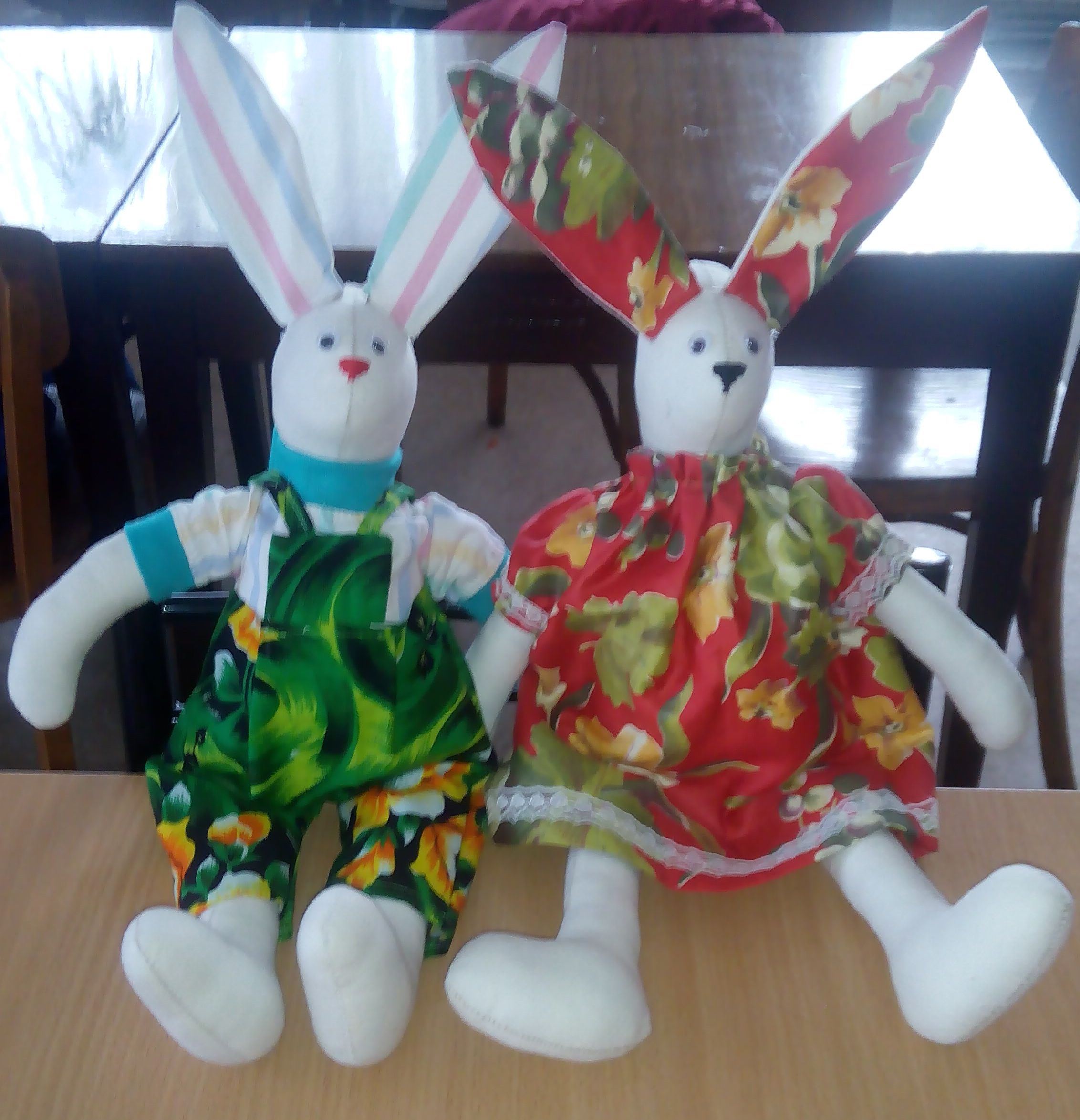 